场景联动表TB4045_SCENEREACTION列信息：字段‘触发器参数’：当‘触发器类型’值是0时，此处需要填写触发的点代码和触发的值，多个触发点写多对，格式为"pointcode1:value1;pointcode2:value2;"，若不填写触发值表示只要此点发生状态变位就触发，例如点代码pointcode3的写法：" pointcode1:value1;pointcode2:value2; pointcode3;"当‘触发器类型’值是1时，待定；当‘触发器类型’值是2时，此字段填空；场景步骤表TB4046_SCENESTEP列信息：字段‘反馈参数’：	当‘反馈策略’值是0时填空；当‘反馈策略’值是1时，此处需要填写反馈点代码和反馈成功值，多个反馈点写多对，格式为"pointcode1:value1;pointcode2:value2;"，若不填写反馈成功值此点无效(即冒号后面的值)；当‘反馈策略’值是2时，填空；当‘反馈策略’值是3时，此字段填写延时时间秒；步骤配置信息、执行流程和注意事项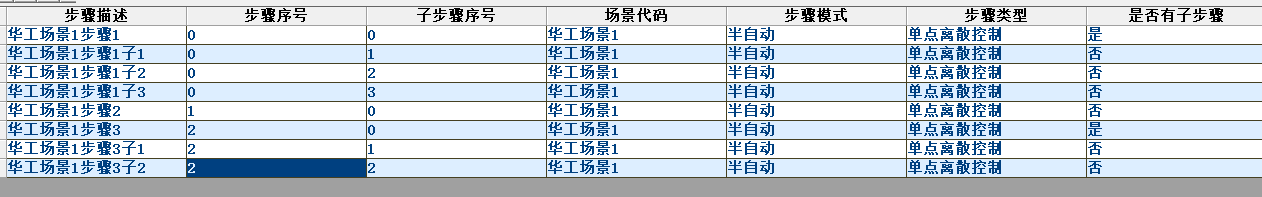 配置信息如上图：‘步骤序号’表示一级步骤（父步骤），‘子步骤序号’表示二级步骤（子步骤），最多支持两级步骤，‘子步骤序号’是从1开始的步骤设置‘是否有子步骤’为‘否’；‘步骤序号’从0开始配置，‘子步骤序号’在同一个‘步骤序号’下亦从0开始配置；上图中‘步骤序号’为0，‘子步骤序号’为0的列‘是否有子步骤’设为‘是’，则此条步骤作为父步骤，有效字段分别是：‘步骤描述’、‘场景代码’、‘步骤模式’、‘是否有子步骤’，步骤描述’是对所拥有子步骤的整体描述，例如此步骤描述是‘启动电扶梯’，下面的‘子步骤序号’分别为1，2，3的子步骤为分别执行不同的电扶梯的步骤；执行时上图‘步骤序号’为0的步骤有子步骤时跳过子步骤序号是0的步骤，从1号子步骤开始执行；‘步骤序号’为1的步骤无子步骤，直接开始执行；执行流程：第一步：半自动或手动模式时等待操作员跳过或确认执行此条步骤，自动模式直接执行，此外界面获取到本步骤执行时需要根据推图字段打开对应的工程图；第二步：执行时有控制许可脚本就执行此脚本判断是否满足执行条件；第三步：执行控制信息，第四步：若设置的‘反馈策略’是‘DI反馈’、‘管道结果’，则在设置的超时时间内读取结果；若设置的‘反馈策略’是‘延时等待’，则等待配置的时间（反馈参数中配置此时间）后执行下一个步骤；若是配置‘无’，则直接执行下一个步骤；第五步：设置的‘反馈策略’是‘DI反馈’、‘管道结果’，获取反馈结果超时或者反馈结果表示执行失败时，需要根据配置的‘执行失败后策略’执行，配置是‘无’，直接执行下一个步骤，配置是‘自动退出’，则退出整个场景联动；配置是‘人工介入’，则与界面交互，等待用户手动确认：继续往下执行、跳过此父步骤未执行的子步骤、退出本场景联动几种选择；接着就是重复执行‘第一步’到‘第五步’；注意事项：自动，半自动、手动区别：自动步骤直接执行，半自动步骤让用户手动确认执行或者跳过本步骤；界面和后台服务交互界面和后台服务通过redis进行交互信息，请配合下一标题‘redis结构’信息来了解交互过程。交互流程：BS界面未打开场景联动界面时，需要不断获取正在执行的场景，根据redis list型数据的key：“scene:running:list”，获取正在执行场景的场景代码scenecode，提醒用户有被触发的场景；接着当用户打开场景联动界面时，根据场景代码组成场景信息hash结构的key：“scene: scenecode:hash”，获取正在执行场景的状态信息，解析对于json包，更新界面中此场景的状态；json包格式请在下面的标题‘json包格式’中查看；	场景界面每个场景块需要有一个紧急停止的按钮，用户点击后能把命令写入redis中，后台服务停止相应的正在执行的场景；	手动执行场景时，界面下发一个命令，走ICE发送到后台服务；redis结构：场景信息hash：key：scene: scenecode:hashfeilds：aoj-权限区域id，info-整个场景信息json包，格式查看下文正在执行场景列表list：key：scene:running:list队列：scenecode（场景代码）根据scenecode可以组成key：scene: scenecode:hash人工介入列表list（界面设置此项）key：scene:manual:list列表：scene:manual:scenecode:hostname:string人工介入信息获取（界面设置此项）key：scene:manual:scenecode: hostname:stringvalue：json包json包格式：场景信息hash对应json手动执行场景json包列名列描述数据类型使用介绍F1001_GROUPCODE组char(8)F4045_REACTIONCODE(主键)场景代码char(24)F4045_REACTIONDESC场景描述char(40)F1000_AOJ权限区域unsigned intF4045_INHIBIT是否禁止unsigned char1：是、0：否F4045_TRIGGERTYPE触发器类型unsigned char0：状态量变位、1：火警信号、2：手动模式(界面使用)F4045_TRIGGERPARA触发器参数char(512)请看以下介绍列名列描述数据类型使用介绍F4046_STEPDESC步骤描述char(128)F4046_STEPNO (主键)步骤序号unsigned shortF4046_SUBSTEPNO(主键)子步骤序号unsigned shortF4045_REACTIONCODE(主键)场景代码char(24)F4046_MODE步骤模式unsigned char1：自动、2：半自动、3：手动F4046_STEPTYPE步骤类型unsigned char离散控制、模拟量控制、序控、通用命令F4046_HASSUBOBJ是否有子步骤unsigned char1：是、0：否F4046_CTLPERMSVPT控制许可脚本char(64)脚本名称，判断本步骤是否满足执行条件F4046_GRAPH推图char(255)填写图名称、屏号等，UI界面操作打开此图；F4046_CTRLOBJ控制对象char(64)填写AO、DO、序控代码，本步骤下发通用命令时此处为空；F4046_VALUE控制值float填写AO、DO控制值F4046_PARA控制参数char(1024)本步骤下发通用命令时此处填写加密的json包F4046_FBACKSTRATEGY反馈策略unsigned char0：无、1：DI反馈、2：管道结果、3：执行完成延时等待F4046_FBACKPARA反馈参数char(512)请看下面字段介绍F4046_TIMEOUT超时时间unsigned short获取反馈结果超时等待时间，单位秒F4046_FAILSTRATEGY执行失败策略unsigned char0：无、1：人工介入(用户决定继续或退出)、2：退出场景联动keyscene: scenecode:hash域：info{"code": "", #场景代码"group":"", #组代码"ismanual":false, #去除"fstepcount": 10, #父步骤总数"fsteprunno":10, #正在执行父步骤序号，-1表示没有正在执行的步骤 "csteprunno":1, 正在执行子步骤序号"begin":, #场景执行时间戳"end":, #场景结束时间戳"0":[ #序号0父步骤  { "cstep":0, #子步骤序号    "desc":"", #步骤描述    "mode":"自动",#步骤模式    "graph":"", #界面要主动打开图"status":1,    "ret":1;    "retstr":""}，{ "cstep":1, #子步骤序号    "desc":"", #步骤描述    "mode":"自动",#步骤模式    "graph":"", #界面要主动打开图"status":1,    "ret":1;    "retstr":""}],"1":[],..."9":[]}ismanual：true手动操作，false自动触发status：步骤状态量0-初始状态，未触发1-正在执行2-等待执行	  3-等待用户确认	  4-等待反馈结果5-执行后反馈的结果失败或超时，由用户确认跳过当前父步骤或者继续执行或者退出当前场景联动；6-跳过 （状态5时用户选择跳过的步骤的状态都是跳过）7-退出执行（状态5时用户选择退出场景联动时后续步骤状态都是退出执行）8-禁止控制9-执行完毕（步骤真正执行完毕，接着要执行下一步）ret：步骤执行后的结果1-成功	2-失败 	3-获取结果超时4-跳过5-退出此步骤6-拒控retstr：对于本步骤执行结果的描述（包括失败的反馈点）json结构中根据父步骤总数，从0开始的字符串作为key，对应一个数组，若此数组只有一个对象，那么表示此父步骤没有子对象；域：aoj权限区域id判断用户是否拥有显示和控制权限keyscene:manual:scenecode:hostname:stringscenecode：场景代码hostname：主机名，防止多台机器都下发控制重名value{"user":1, #用户名"role":1; #角色名"opt":1, "code":"" #场景代码   确定的步骤序号，本步骤，父步骤}opt：1-手动执行整个场景 #去除     2-人工确认继续往下执行     3-人工选择跳过本步骤所属父步骤     4-人工紧急停止整个场景